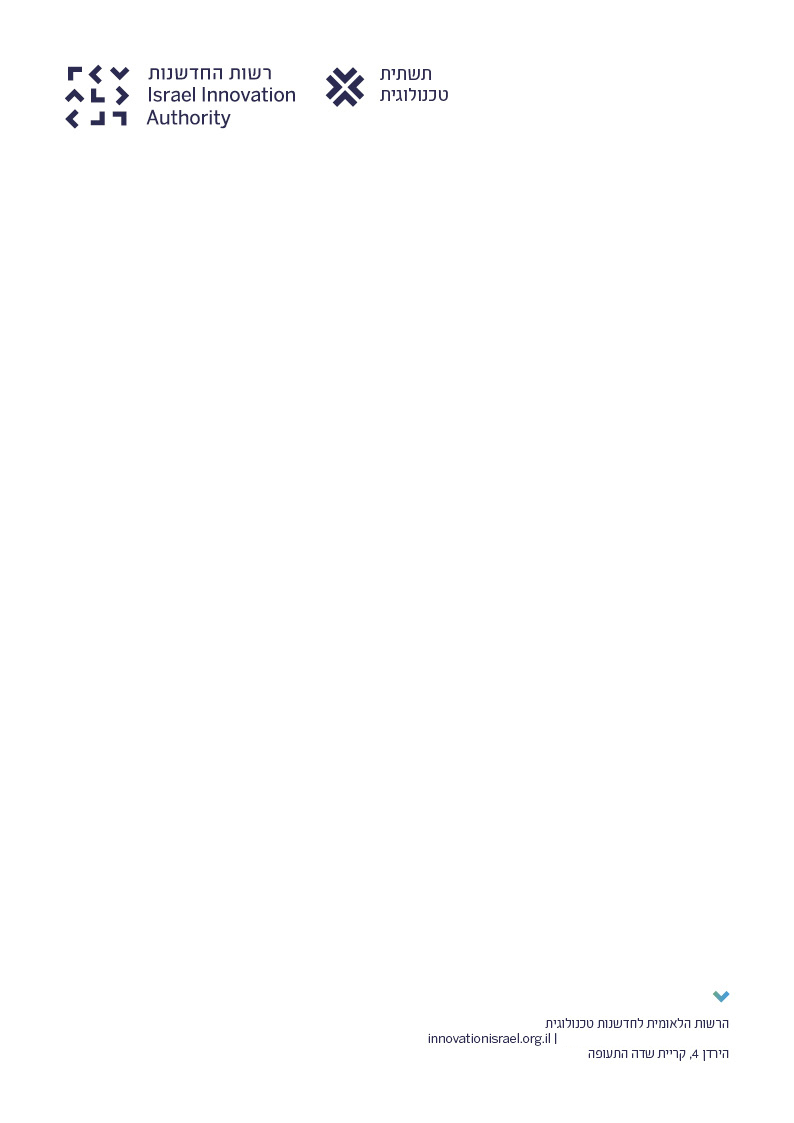 הצהרת גופים על סיכום עקרונות להסכם שת"פאנו החתומים מטה, מצהירים בזאת, בתמיכה לבקשה שהוגשה לרשות הלאומית לחדשנות טכנולוגית במסגרת מסלול הטבה מס' 7 - נופר - תכנית הכוונת ידע יישומי באקדמיה ליישום בתעשייה (להלן: "המסלול") בנושא _______________________________________, שהגענו להסכמה עקרונית כי התאגיד התומך יממן לפחות 10% מתקציב התכנית, כפי שתאושר, בתמורה לזכות ראשונים במסחור הידע שיופק מהתכנית לתאגיד התומך. ידוע לנו כי בהתאם לתנאי המסלול, תנאי לאישור התכנית הינו קיומו של הסכם חתום ומחייב שיכלול את ההתחייבויות.התאגיד התומך: ________________ח.פ.: ________________________שם החותם:___________________תפקיד החותם:_________________חתימה:______________________המבקש:  _______________________שם החותם: _____________________תפקיד החותם: ___________________חתימה: ________________________שימו לב: על הסכם העקרונות להיות חתום על ידי מורשי החתימה של הגופים הרלוונטיים.